Questions sur Le Petit PrinceChapitre 11 Qui habite la deuxième planète (326)? _____________________________Le vaniteux explique le mot "admirer" au petit prince. Qu'est-ce qui te frappe en lisant cette définition? ______________________________________________________________________________________________Pourquoi le petit prince veut-il partir? ______________________________Note que le roi (du chapitre précédent) et le vaniteux cherchent leur validation chez les autres, dans le monde extérieur. Le roi veut régner sur les autres; le vaniteux veut être salué par les autres. Est-ce qu'ils comprennent ce que c'est d'être vraiment heureux? D'où vient la vraie source de notre bonheur? Qu’est-ce qui vous rend heureux? ___________________________________________________________________________________________________________________________________________________________________________________________________________________________________________________________ 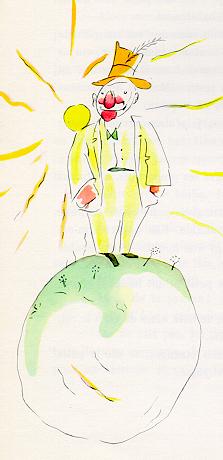 